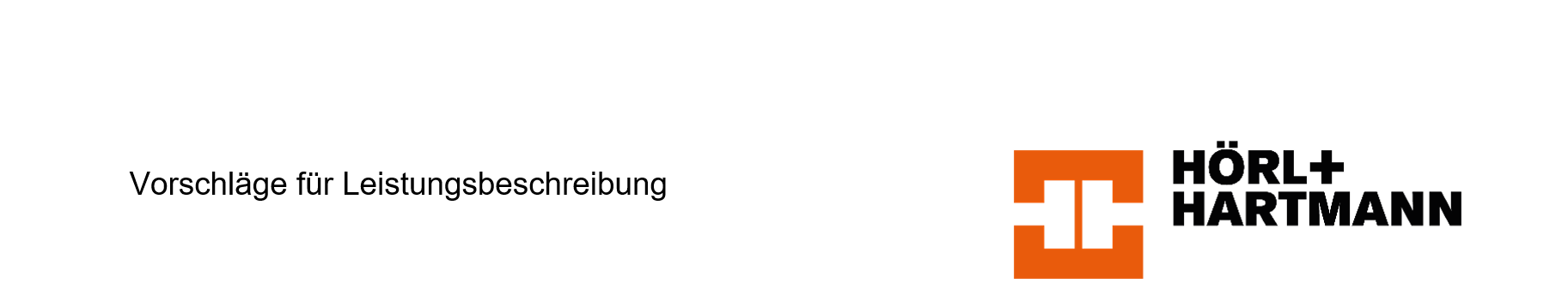 Deckenrandelement  DRE 140/180  Für Deckenstärke 180 mm und Wandstärke 425 mm als wärmegedämmter Abschluss für Betondecken		Zuschlag für integrierte Rückverankerung mit Nadeln			..................... lfm	.........................	   …………………		(Falls kein Auflager vorhanden ist!)PositionTextMengeEinheitspreisGesamtpreisDeckenrandelement DRE 140/180für Deckenstärke 180 mmDeckenrandelement DRE 140/180 Elementdicke d = 140 mm, Deckenstärke h = 180 mmfür Außenwandstärke 425 mm als wärmegedämmter Abschluss für Geschossdecken.Mit Neopor® Wärmedämmung (WLG032) und Verblendung durch  keramische Ziegelplatte mit profilierter Oberfläche. Stirnseitig mit Verzahnungssystem. Lot- und fluchtgerecht in allen Geschossen mit Spezial-PU-Kleber auf aufgehendem Mauerwerk nach Verarbeitungshinweisen des Herstellers ohne zusätzliche Deckenabschalung einbauen. Entspricht Eurocode 6 (EN 1996)Erfüllt DIN 4108 Beiblatt 2, 2006-03 mit Ψ ≤ 0,06 W/(mK) Hersteller:Hörl & Hartmann Ziegeltechnik GmbH & Co. KGPellheimer Straße 1785221 DachauTel: 08131-555-0Fax: 08131-555-1299Angeb. Fabrikat: .............................................................Deckenrandelement – Deckenstärke 180 mmd = 140 mm; h = 180 mm; (1000/140/180 mm).................... lfm................................................